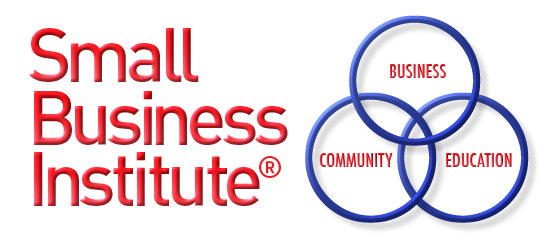 Small Business Institute® Business MeetingCharleston, SCSaturday, February, 26 20228.30 – 10.00 amAGENDA Welcome/Call to OrderApprove Minutes of 2021 Business MeetingLeAnne moved, Dennis seconded. The 2021 Business Meeting minutes passed unanimously. Action item – constitutional changeProposed SBI Board RestructuringDuring the last year, your board voted to reduce the overall size of our governing board and shorten the length of time that certain officers must serve in their respective roles. SBI has a relatively small membership, but currently has a board of nine officers, which makes filling certain positions rather difficult. In addition, the member elected as the Vice President of Programs Elect, potentially serves a total of five years on the board, despite the changing nature of academic careers.       	Dianne moved, Andrew seconded. The proposed board restructuring passed unanimously. New board structure and officers (7 board members):PresidentPresident-ElectVice President - ProgramsVice President – Programs ElectVice President – Project of the Year (POY) CoordinatorVice President – Marketing & MembershipSecretary and TreasurerDean of Fellows: SBI Fellows’ Report – Ron Cook Fellows choose the Matt Sonfield Research Award winner and presentation made at our opening luncheonAt our annual breakfast this am, reviewed the criteria for being a Fellow  and discussed changesEndorsed the Board structure changes proposed hereSBI Officer Reports: President: Andrew HoltStreamline SBI’s Boardsummer meeting produced a constitutional revampReduced the length of service for the Presidential track, and reduced the total number of board membersProvide better support for JSBS and SBIJMoved both journals to the Scholastica platformSponsorship found for the yearly Scholastica costsNew homes: sbij.org and jsbs.orgContinue SBI’s work despite COVID “restrictions”Charleston Conference an important step toward normalityBe S.B.I.Our Value is in who we are and what we doStudent Engagement and High Impact PracticesFocus on InnovationBe Seen - Focus on MarketingOur Value is in who we are and what we doDevelop a more streamlined Marketing StrategyBe Relational - Leverage RelationshipsOur Value is in who we are and what we doBring Value to AdministrationsImmediate Past President: Whitney PeakeWelcome to our new 2022-2023 officers!LeAnne Coder, PresidentDennis Barber III, President-ElectRaj Mahto, VP Programs-ElectThank you for allowing me the opportunity to be a part of the board for the past 5 years. President-Elect: LeAnne CodePlaques 3 Best Paper 12 POY1 ShowcaseLooking forwardRevamp POYIndependent audit of our financesFocus on year-round value of SBI for membersSecretary/Treasurer: Joshua AaronTotal balance as of Year End:2019 - $104,4792020 - $96,2442021 - $102,7302/22/22 - $121,551 2/22/21 - $105,240Josh presented a letter from James Thomason, CPA, Loudon, TN stating that he filed the 4/30/2021 990 EZ form on behalf of SBI. Vice President of Programs: Dennis Barber III88 RegistrantsAttendees at the conference$9,500 in sponsorship – Thank you all!8 doctoral students at the ConsortiumVice President Research and Development (and POY): Jana Minifie
Year				2021		2020Submissions:		19 		22 	New Submissions:	  	  3		  2Number of Universities:	  9		11# Awards to Teams:		12		12	Updates from the Journal Editors - Bill McDowell (JSBS) and Andrew Holt (Interim – SBIJ) JSBS 2021Acceptance Rate – 14% (based on new platform data)5 Issues 45 Articles52,688 Article views (HTML) or downloads (PDF)Scopus CiteScore – 4.0 (2020 Score)Rank #116/440 (2020)JSBS 2022	21 papers in progress (submission – R&R)	16 Papers in publication queue (accepted) 	8 Days to Desk Reject (average)	82 Days to Reject (includes multiple rounds)	25 Days to Accept (affected by SIs)	15 Members on Editorial Team	33 Editorial Review Board Members	SBIJ 2021-22	Two issues published since April 2021Caught up with backlog of papers, but still work to be done to improve the journalSBIJ Volume 18, Issue 1 (2022) – Special issue to honor SBI’s 50th Anniversary	Journal have moved to a new portalScholastica platform has really helpedSBIJ.org	Plans for two further special issues during 2022 and 2023Vice President of Marketing & Membership – Timothy DunneVice President of Development: Mike Harris Total Sponsorship Amount for 2021-2022: $20,500 Conference Sponsorship $9,500:Gold Level: ECUSilver Level: MSU Denver, MTSU, Cal State Northridge Exhibitor Level: RiderJournal Sponsorship $11,000:Bradley, ECU, and MTSU are the co-sponsors for the Journal of Small Business Strategy MSU Denver is the sponsor of the Small Business Institute JournalVice President of Programs-Elect: Joe FelanSBI 2023Denver, ColoradoApril 13-15, 2023Get High with SBI Member discussion/other business Mike motioned and Whitney seconded to adjourn the meeting at 9:53am. 